בס"דעבודת סיכום יחידה 2 כיתה ג  Final Work Unit 2 -3rd GradeName (3 p.):_________________Circle the correct word (9 p.)	  הקיפו את המילה הנכונהעל=  book, desk, on, inכועס= sad,	 mad, bag, dadמחבט= bed,  bat, bad, penCircle the correct picture (18 p.)	.כתבו את האות הראשונה של כל מילה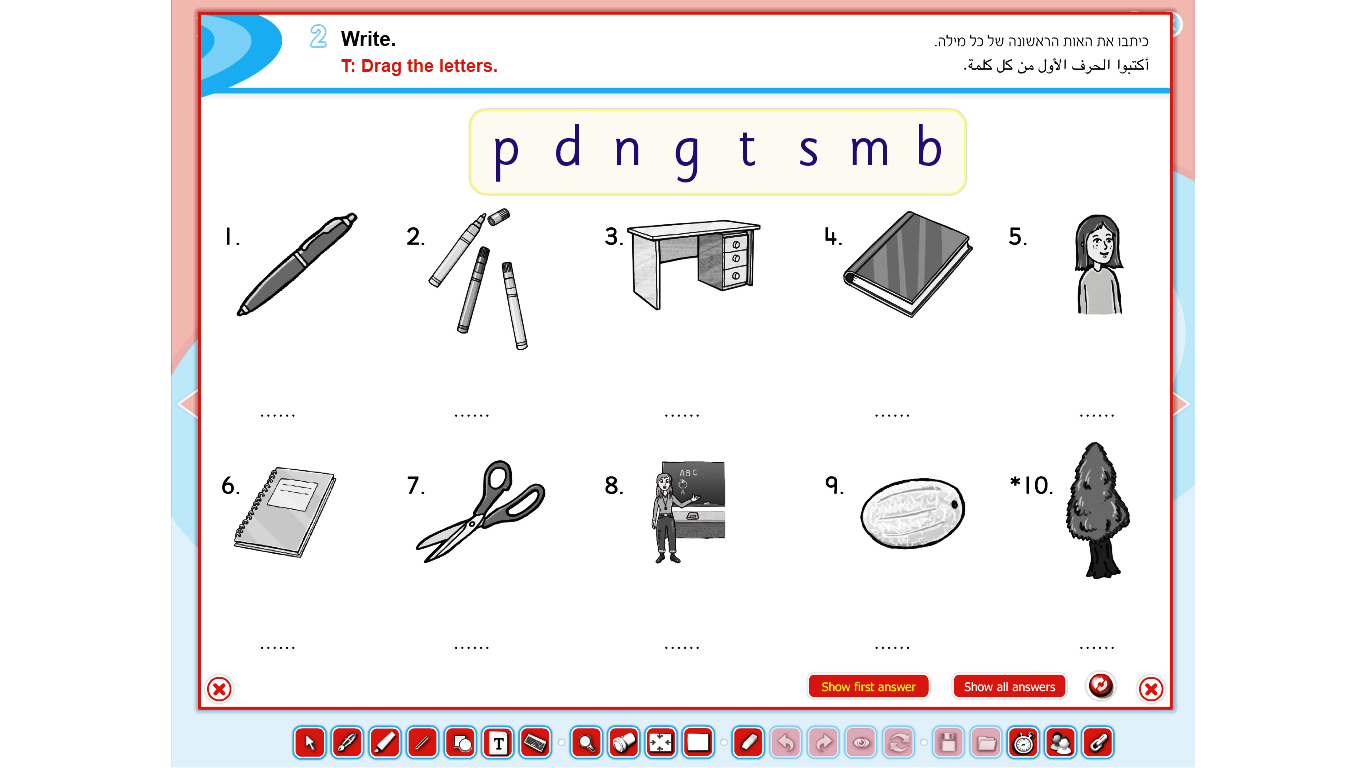 Complete the missing letters (15 p.)	השלימו את האותיות החסרות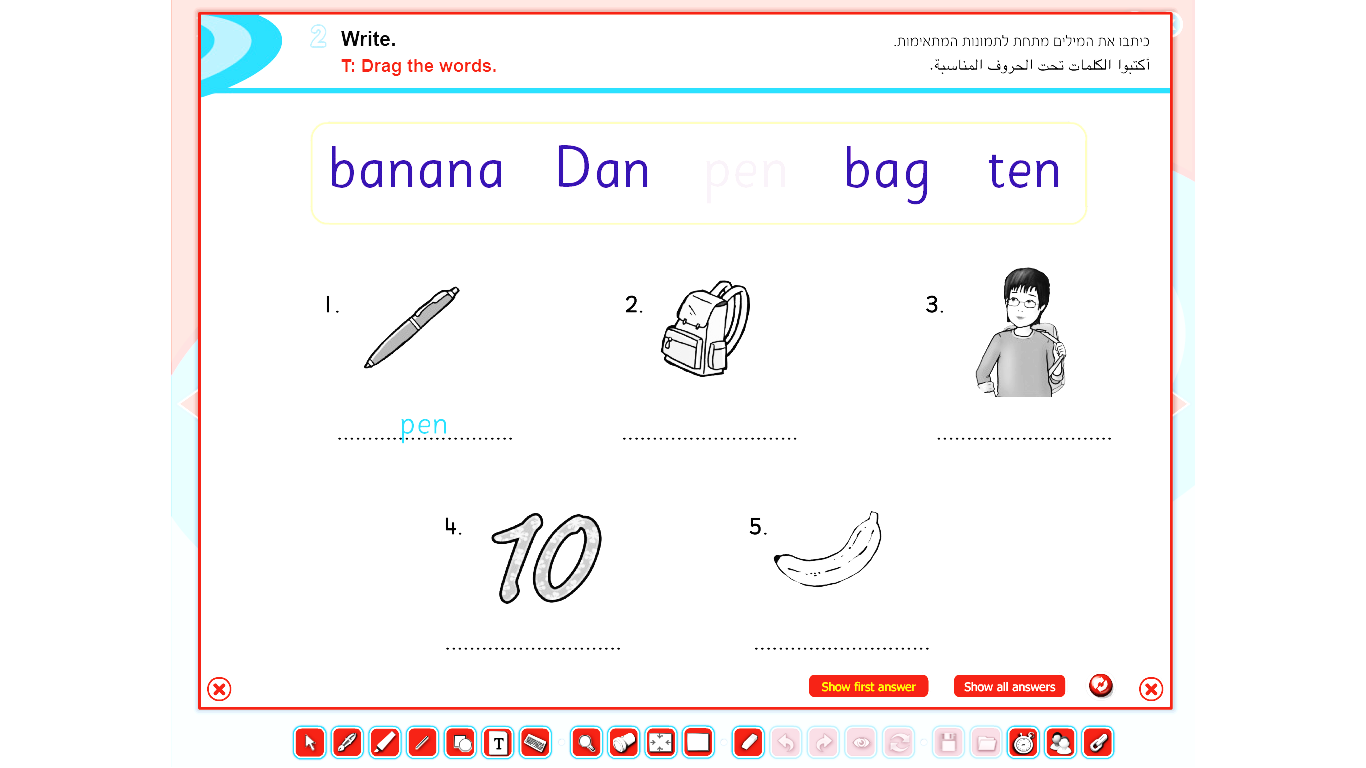 Write small letters (9 p.) כתבו את המילים הבאות באותיות קטנותGAP=__________		NAB=___________		SAD=________Write capital letters (15 p.)	כתבו את המילים הבאות באותיות גדולותmat=_________	ban=__________	peg=__________	net=_________		bed=__________Complete the sentences according to the picture (15 p.)השלם את המשפטים על פי התמונה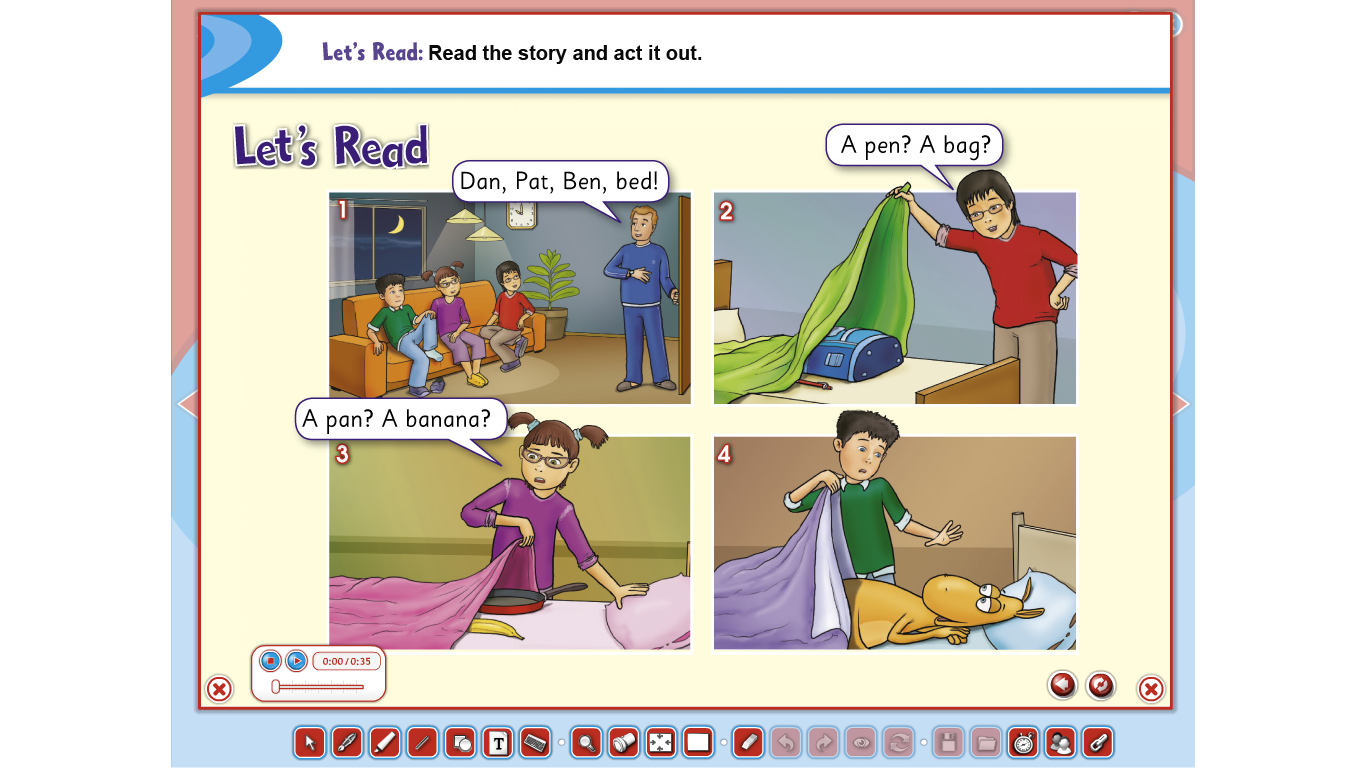 The _______ is the mad.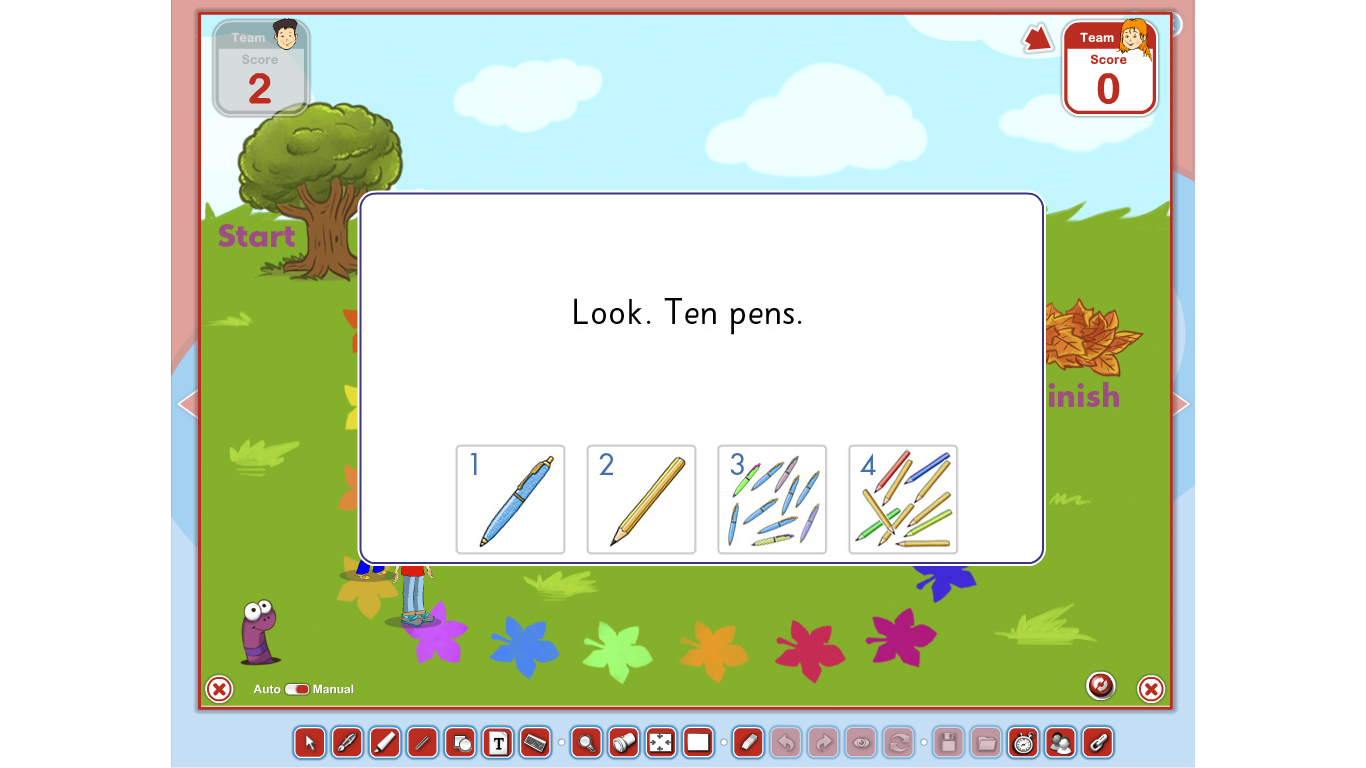 I have ten _______.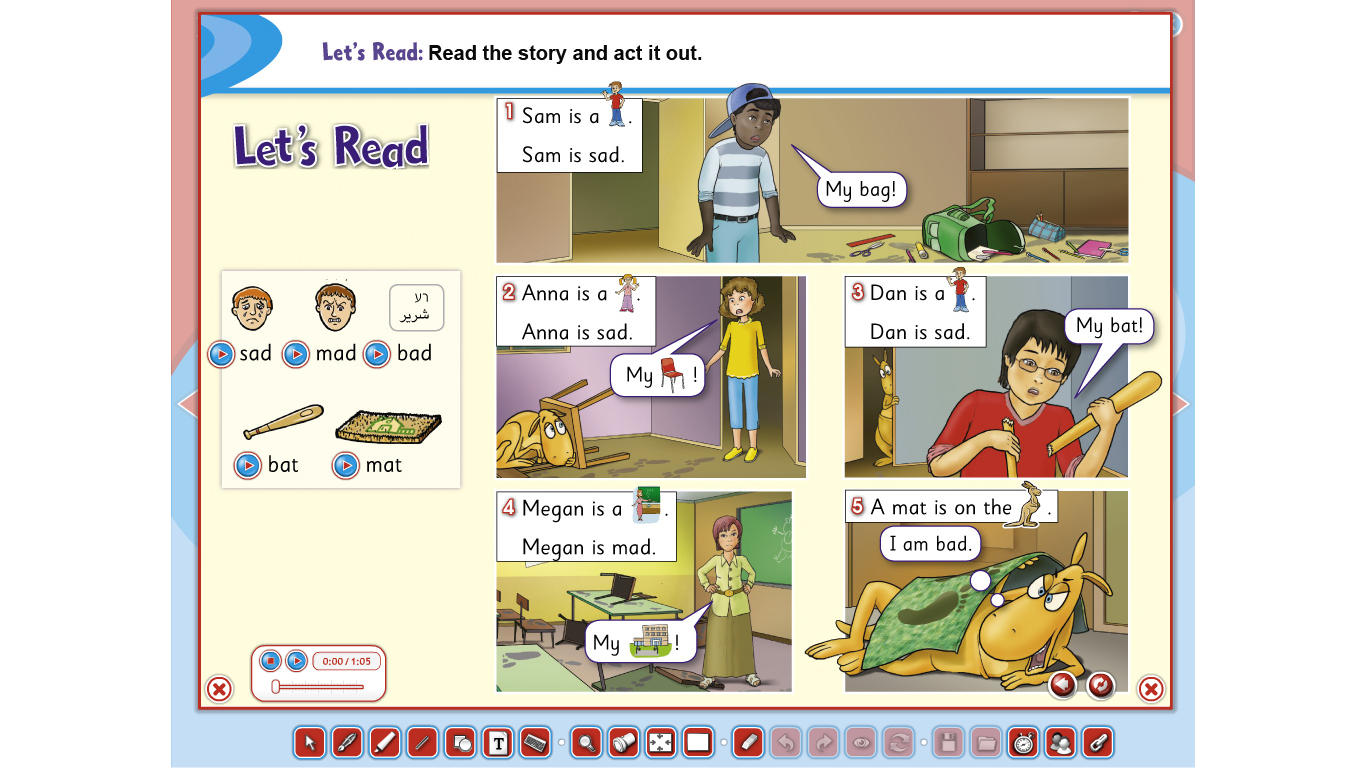 The banana is in the bed. Circle the words that sounds the same (15 p.) הקיפו את המילה שמתחרזת עם המילה הראשונה בשורה.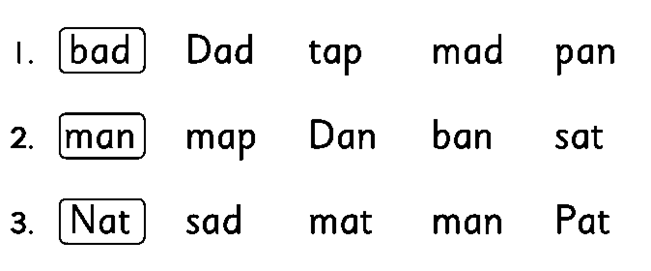 